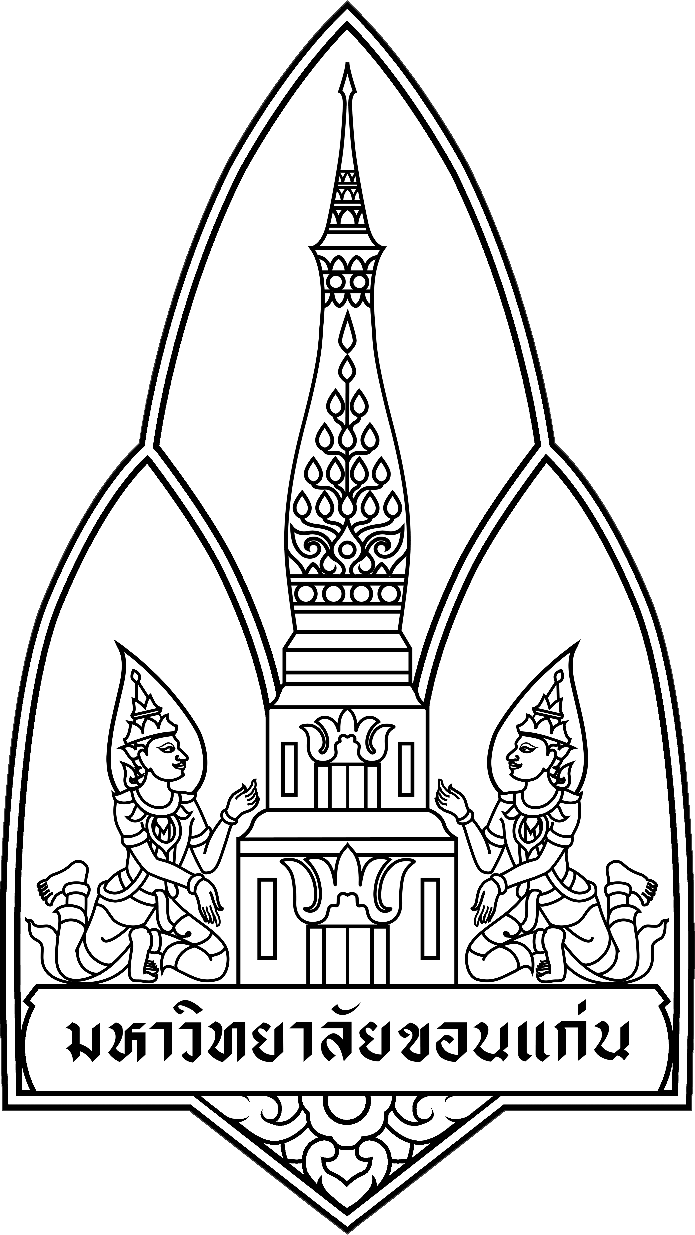 บันทึกข้อความส่วนราชการ  ………………………………โทร. .........    โทรศัพท์/โทรสาร ……………………….. ที่ มข  ………………./…….....     วันที่ ........... เดือน.........................พ.ศ. ....................เรื่อง  .................................................................................................................................เรียน  รองอธิการบดีฝ่ายวิจัยและบริการวิชาการ ผ่าน ผู้อำนวยการกองบริหารงานวิจัยตรวจสอบเอกสารประกอบการเบิกจ่ายทุนวิจัย/บริการวิชาการ (Check list)       แบบ วช.วจ.01 (แบบเบิกเงินกองคลัง)      หลักฐานการโอนเงิน (pay-in)      สำเนาสมุดบัญชีโครงการวิจัย       สำเนาหนังสือมอบอำนาจ      สำเนาสัญญารับวิจัย/บริการวิชาการ      จดหมายอิเล็กทรอนิกส์หัวหน้าโครงการ (kkumail)      หักค่าธรรมเนียมมหาวิทยาลัย 10 %       บันทึกในระบบฐานข้อมูลวิจัย (เดินการโดยคณะ)       ส่งผ่านระบบงานสารบรรณอิเล็กทรอนิกส์ของคณะ (KKUDMS) (ดำเนินการโดยคณะ)      อื่นๆ..................................................................................................................		             ลงชื่อ ...............................................................                                                (                                 )	 ฝ่ายวิจัยคณะ                                           วันที่ ........../............../...........ตรวจสอบเอกสารโดยกองบริหารงานวิจัย       เอกสารครบถ้วน       ไม่สมบูรณ์ ส่งคืนแก้ไข                                                    (...........................................)                                               วันที่ ........../................../...........                             บันทึกข้อความส่วนราชการ  ………………………………โทร. ...........    โทรศัพท์/โทรสาร ……………………….. ที่ มข  ………………./…….....     วันที่ ........... เดือน.........................พ.ศ. ....................เรื่อง  ................................................................................................................................. เรียน   รองอธิการบดีฝ่ายวิจัยและบริการวิชาการ ผ่าน ผู้อำนวยการกองบริหารงานวิจัยตรวจสอบเอกสารประกอบการเบิกจ่ายทุนวิจัย/บริการวิชาการ (Check list)       แบบ วช.วจ.01 (แบบเบิกเงินกองคลัง)      หลักฐานการโอนเงิน (pay-in)      สำเนาสมุดบัญชีโครงการวิจัย       สำเนาหนังสือมอบอำนาจ      สำเนาสัญญารับทุนวิจัย/บริการวิชาการ      จดหมายอิเล็กทรอนิกส์หัวหน้าโครงการ (kkumail)      หักค่าธรรมเนียมมหาวิทยาลัย 10 %       บันทึกในระบบฐานข้อมูลวิจัย (เดินการโดยคณะ)       ส่งผ่านระบบงานสารบรรณอิเล็กทรอนิกส์ของคณะ (KKUDMS) (ดำเนินการโดยคณะ)      อื่นๆ..................................................................................................................	                          ลงชื่อ ...............................................................                                                (                                 )	 ฝ่ายวิจัยคณะ                                            วันที่ ........../.............../...........ตรวจสอบเอกสารโดยกองบริหารงานวิจัย       เอกสารครบถ้วน       ไม่สมบูรณ์ ส่งคืนแก้ไข                                                    (...........................................)                                               วันที่ ........../................../...........   